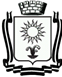 ПОСТАНОВЛЕНИЕАДМИНИСТРАЦИИ ГОРОДА-КУРОРТА КИСЛОВОДСКАСТАВРОПОЛЬСКОГО КРАЯ        23.11.2022                             город-курорт Кисловодск                    №  1519.О назначении публичных слушанийВ соответствии с Федеральным законом от 06 октября 2003 года № 131-ФЗ «Об общих принципах организации местного самоуправления в Российской Федерации», Градостроительным кодексом Российской Федерации, Законом Ставропольского края от 02 марта 2005 года № 12-кз «О местном самоуправлении в Ставропольском крае», Уставом городского округа города-курорта Кисловодска, администрация города-курорта КисловодскаПОСТАНОВЛЯЕТ:1. Назначить публичные слушания по предоставлению разрешения на отклонение от предельных параметров разрешенного строительства на 08 декабря 2022 года в 12-00 часов в большом зале администрации города-курорта Кисловодска.2. Вынести на публичные слушания, указанные в п.1 настоящего постановления, заявление ООО «Агроком Холдинг», о предоставлении разрешения на отклонение от предельных параметров разрешенного строительства, в части сокращения расстояния от границ земельного участка с кадастровым номером: 26:34:020101:1, площадью 4895 м2, с видом разрешенного использования «гостиничное обслуживание»,   расположенного по адресу: г. Кисловодск, пр. Первомайский, 12, в целях определения места допустимого размещения зданий, строений, сооружений, за пределами которых запрещено строительство зданий, строений, сооружений, с северной стороны до 0 м, с севера-западной стороны до 1.5 м, с северо-восточной стороны до 0 м, с юго-западной стороны до 0 м, с юго-восточной стороны до 0 м, предоставлению разрешения на отклонение от предельных параметров разрешенного строительства, в части предельного количества этажей зданий, строений, сооружений с 6 до 23 этажей и предоставлению разрешения на отклонение от предельных параметров разрешенного строительства, в части предельной высоты основных зданий, строений, сооружений от уровня земли до верха кровли с 32 м до 85 м, в территориальной зоне ОД-2 (зона смешанной исторической застройки).3. Поручить комиссии по землепользованию и застройке городского округа города-курорта Кисловодска:3.1. организацию и проведение публичных слушаний, указанных в п. 1 настоящего постановления;	3.2. опубликовать заключение о результатах проведенных публичных слушаниях в городском общественно-политическом еженедельнике «Кисловодская газета» и на официальном сайте администрации города-курорта Кисловодска в сети Интернет.4. Установить, что расходы, связанные с организацией и проведением публичных слушаний по предоставлению разрешения на отклонение от предельных параметров разрешенного строительства, несет физическое лицо, заинтересованное в предоставлении такого разрешения.5. Информационно-аналитическому отделу администрации города-курорта Кисловодска опубликовать настоящее постановление в городском общественно-политическом   еженедельнике «Кисловодская   газета» и на официальном сайте администрации города-курорта Кисловодска в сети Интернет с целью информирования населения.6. Настоящее постановление вступает в силу со дня подписания.Глава города-курортаКисловодска								         Е.И. Моисеев